          Тема. Яз килә.           Кояш елмая, көлә.           Максат. Укучыларның “Язгы табигать” дигән тема буенча бәйләнешле    сөйләм теле үстерү; эзлекле һәм мөстәкыйль фикерләүләрен, күзәтүчәнлекләрен камилләштерү; әдәби әсәрләр, халык авыз иҗаты һәм укучыларның күзәтүләренә нигезләнеп, табигать матурлыгын күрү,саклау теләге тудыру.       Материал.   Р.Миңнуллин, М.Җәлил, Г.Латыйп, М.Мазунов,Н.Исәнбәт һ.б. язучыларның шигырьләре, сүзлек эше өчен рәсемнәр.      Җиһазлау. Сюжетлы рәсемнәр, конверт белән хат, кара карга уенчыгы, кәрҗин белән язның беренче чәчәкләре, класс тактасы язгы табигатьне чагылдыра.        Класс: 2 (рус мәктәбендә укучы татар балалары)                                                Дәрес планы.I. Оештыру.     1. Укучыларның дәрескә әзерлеген тикшерү.     2. Дәреснең “кунагы” кара карга белән таныштыру.     .Тукай. “Бу кайсы вакыт?” табышмак әйтү.     4. Дәреснең темасы һәм максаты белән таныштыру.     5.Сүзлек эше.II. Яңа белем һәм күнекмәләр формалаштыру.    1.Сорауларга җавап бирү.     2. Яз турында әңгәмә.    3.Яз турында табышмаклар уку.III. Белем һәм күнекмәләрне камилләштерү.IV. Күренекле шагыйрьләрнең яз темасына язылган шигырьләрен сөйләү  (укучылар чыгышы).     1. Физкультминут. ( “Күрсәт әле, үскәнем” ).     2. Җыр.(“Сыерчыгым”).V. Йомгаклау. Н.Арсланов. “Яз” шигыре.VI. Өй эше. Билгеләр кую.Дәрес барышы.               -Исәнмесез,укучылар! Безнең бүлмәдә бер кош очып йөри. Нинди кош икән ул?Укучы:     Карагыз,әле,карагыз     Кара карга очып бара,     Сез беләсезме, дусларым,     Ул да сөйләшә белә.Кара карга ( йомшак уенчык):     Мин карга, карр-карр,      Тиздән эреп бетәр кар.     Канатымда хатым бар.    Буең җитсә, тартып ал.(Укытучы хатны алып укый).            -Укучылар, бу хат гади хат түгел икән, ә табышмак-хат.     Боз һәм кар эреде.     Сулар йөгерде.      Егълап елгалар,     Яшьләр түгелде.     Көннәр озая.     Төннәр кыскара.     Бу кайсы вакыт     Я, әйтеп кара?     (Яз.)          Дөрес. Бу – яз. Укучылар, бүгенге дәрестә табигатьтәге язгы үзгәрешләр турында сөйләшербез, яз турында шигырьләр сөйләрбез, җырлар тыңларбыз.          Хәзер яңа сүзләр белән танышып китик. Энҗе чәчәк, умырзая, сыерчык. (сүзлек эше)     -Язын табигатьтә нинди үзгәрешләр күзәтергә була?( Балаларның җаваплары тыңлана.)     - Сез язгы табигать , яз бүләк иткән мавыктыргыч мизгелләр турында кызыклы итеп сөйләдегез.Чыннан да яз үзгәрешләргә бик бай ел фасылы. Табигать тирән йокыдан уяна, дөнья ямьләнә. Кояш көне буе җылыта, ләкин вакыты-вакыты белән салкын җилләр дә исеп ала, карлар да явып китә. Кыш үз урынын бирергә теләми булса кирәк.     - Каен агачының согын алу аңа нинди зыян китерә?     -Яз көне су буйларында кипкән үләннәрне ягарга ярыймы?     -Ташу киткәндә елга буйларына барырга ярыймы?(Укучыларның җаваплары тыңлана.)     -Ял итеп алыйк.  Физкультминут. (“Күрсәт әле,үскәнем.”)  - Әйе, укучылар, яз матур көннәре белән бергә кайбер гаиләләргә кайгы да алып килә.Кайбер балалар әти - әниләренең сүзләрен тыңламыйча,елга буйларына баралар. Шырпы белән уйныйлар. Болар турында онытырга ярамый, балалар.             -Менә яз - матур безгә үзенең беренче чәчәкләрен алып килгән. (Кәрҗин белән чәчәкләр, чәчәкләр артына табышмыклар язылган.)    1. Лампа түгел  - яктырта,                  Мич түгел – җылыта.                   2. Яз килсә киенә,                               Көз килсә чишенә.                         3. Агач башында йорты,                     Эчендә яши җырчы.                        4.Агач башы тукылдык,                   Тукый-тукый тук булдык.     5. Аяксыз, кулсыз капка ача.     6.Соскы борын – бакылдык       Күп сөйләшә бакылдык.   (Укучыларның җавабыннан соң, класс тактасында язгы табигать күренеше барлыкка килә.)           -Яз күңелле, матур вакыт. Табигать уяна, дөнья җанлана.Шагыйрь абыйларда иң матур шигырьләрен яз турында язганнар. Хәзер сез өйрәнеп килгән шигырьләрне тыңлап китик.( Укучылар алдан өйрәнеп куйган шигырьләрен һәм җырлар башкаралар.)Н.Арслановның “Яз” шигырен уку.Дәрестә бик актив булдыгыз. (билгеләр кую)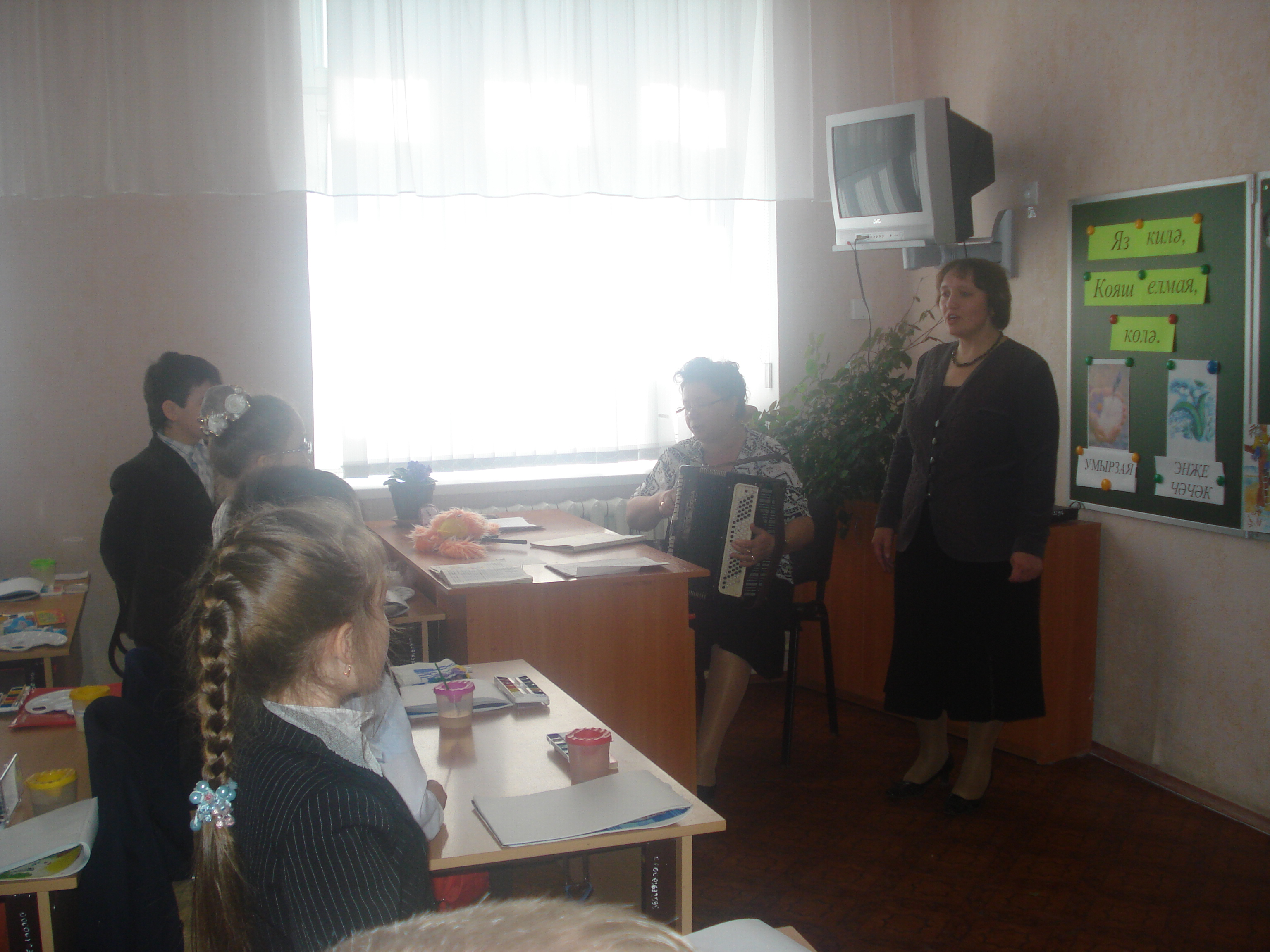 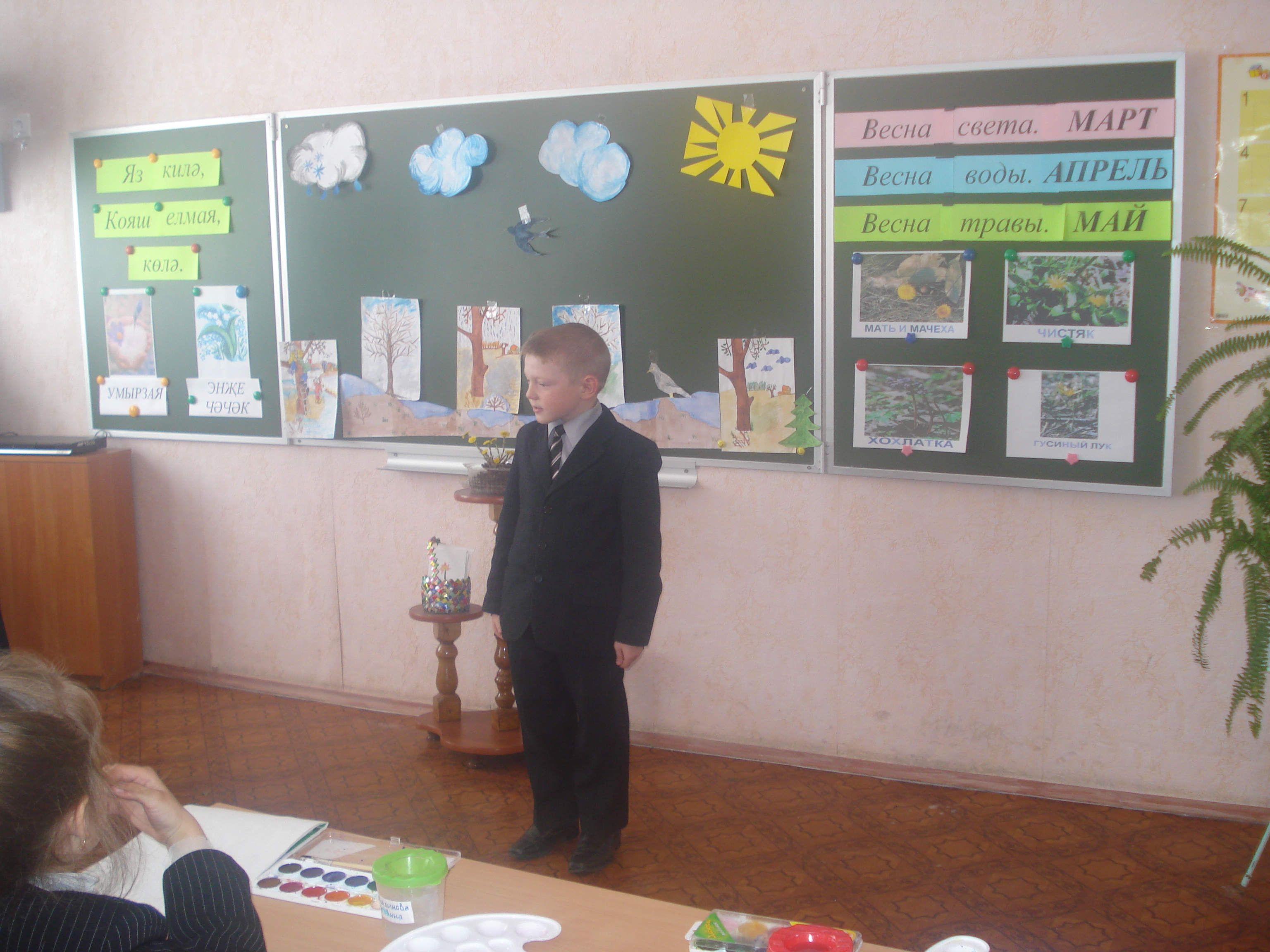 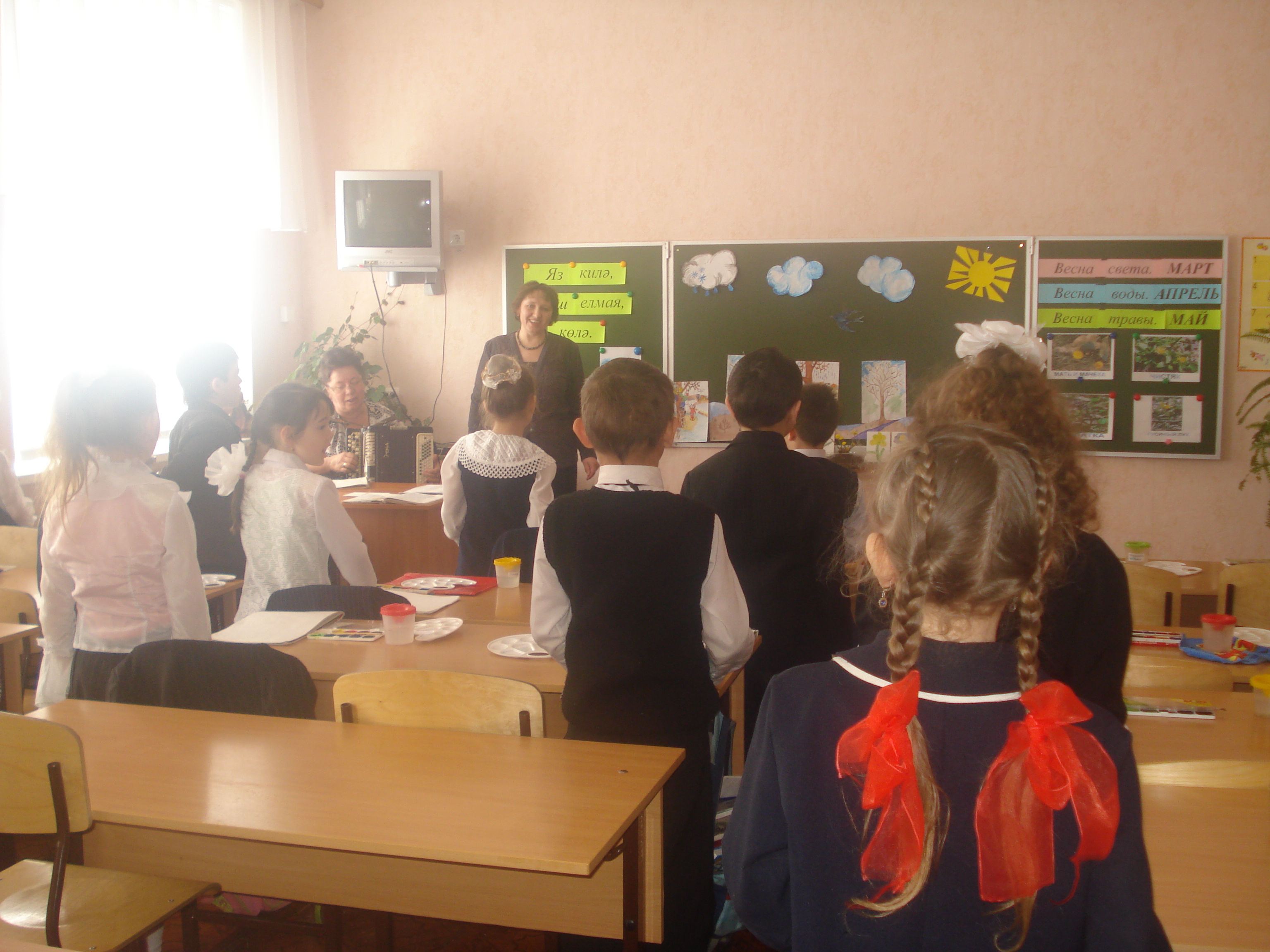 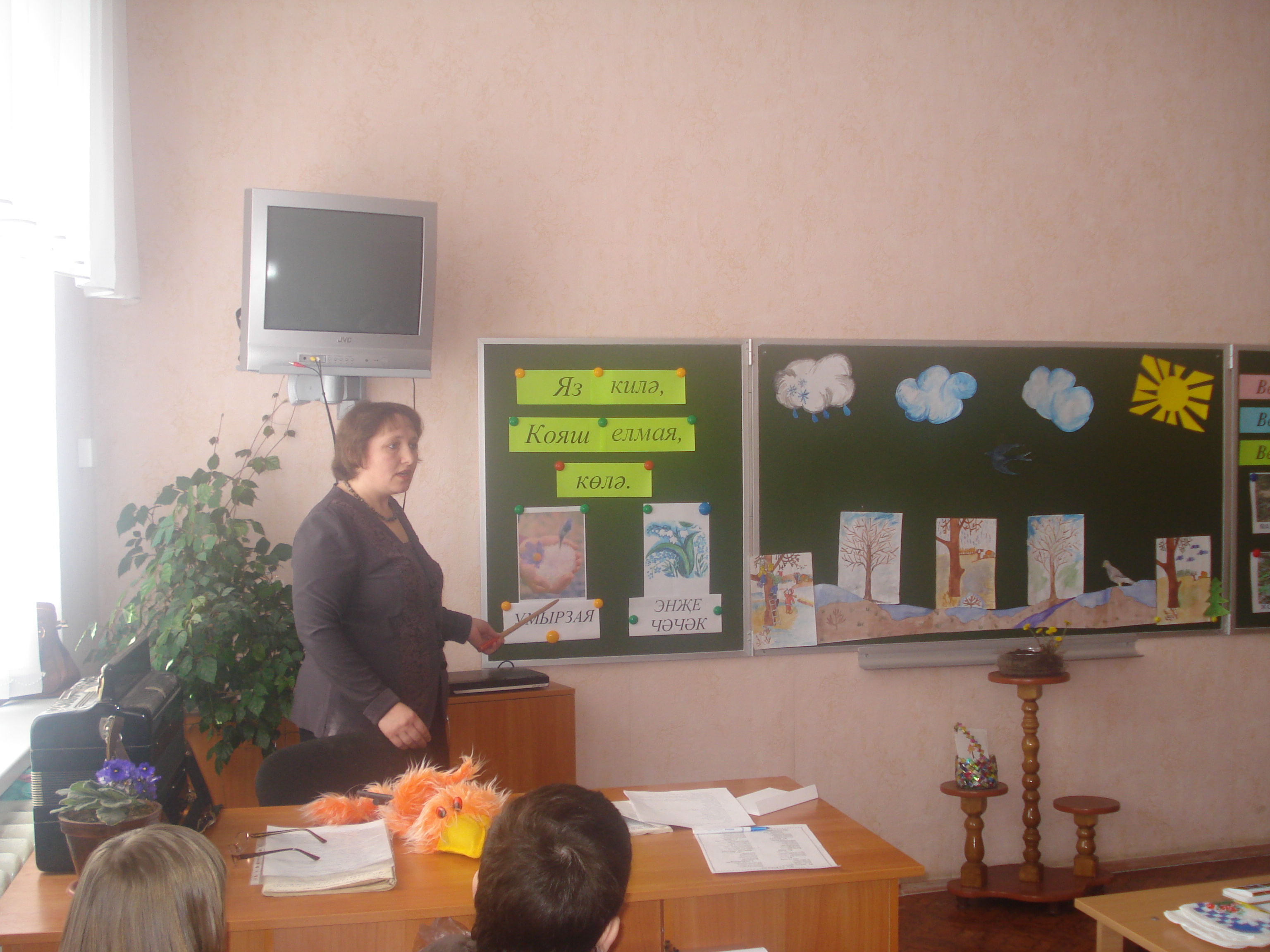 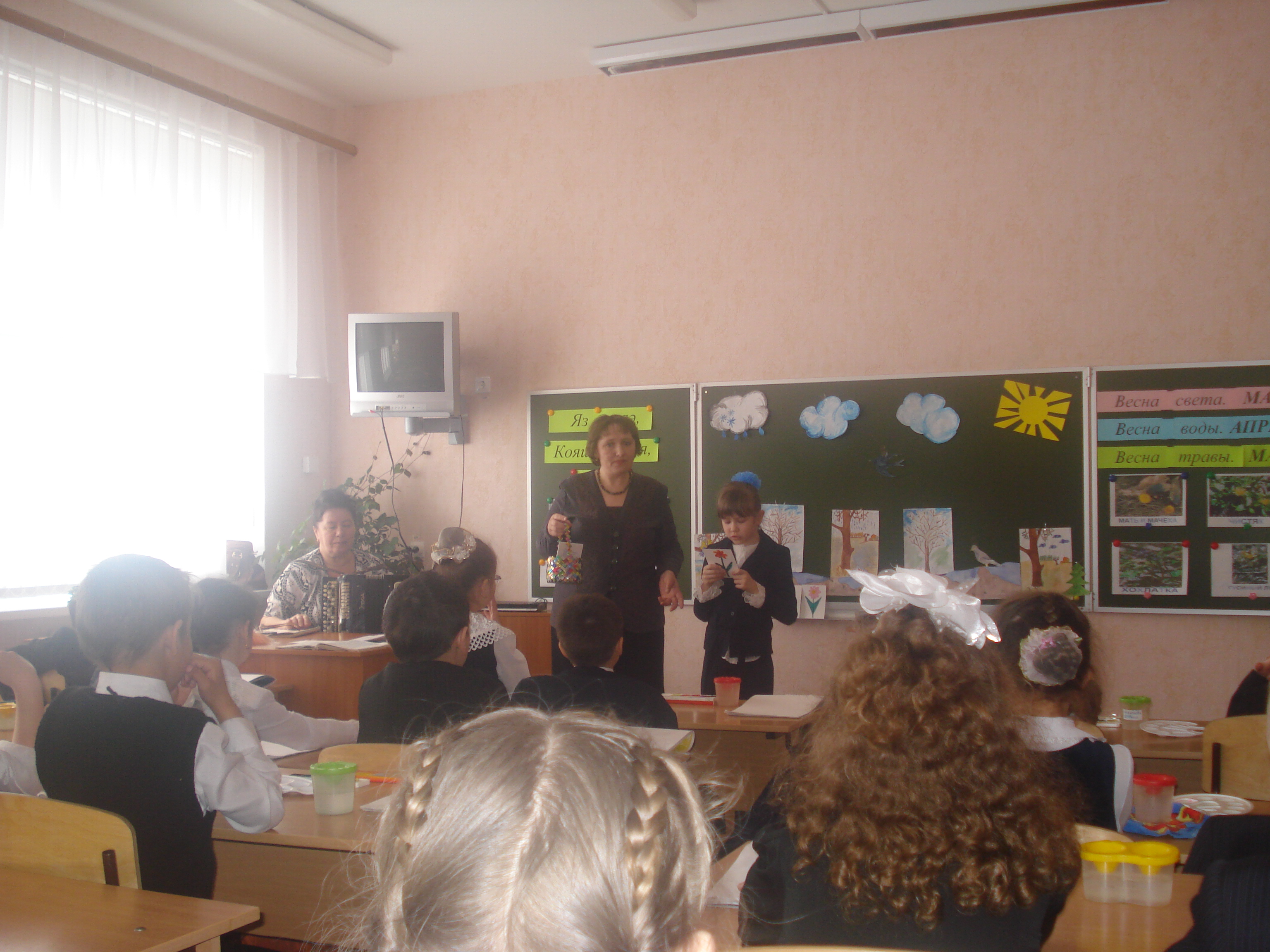 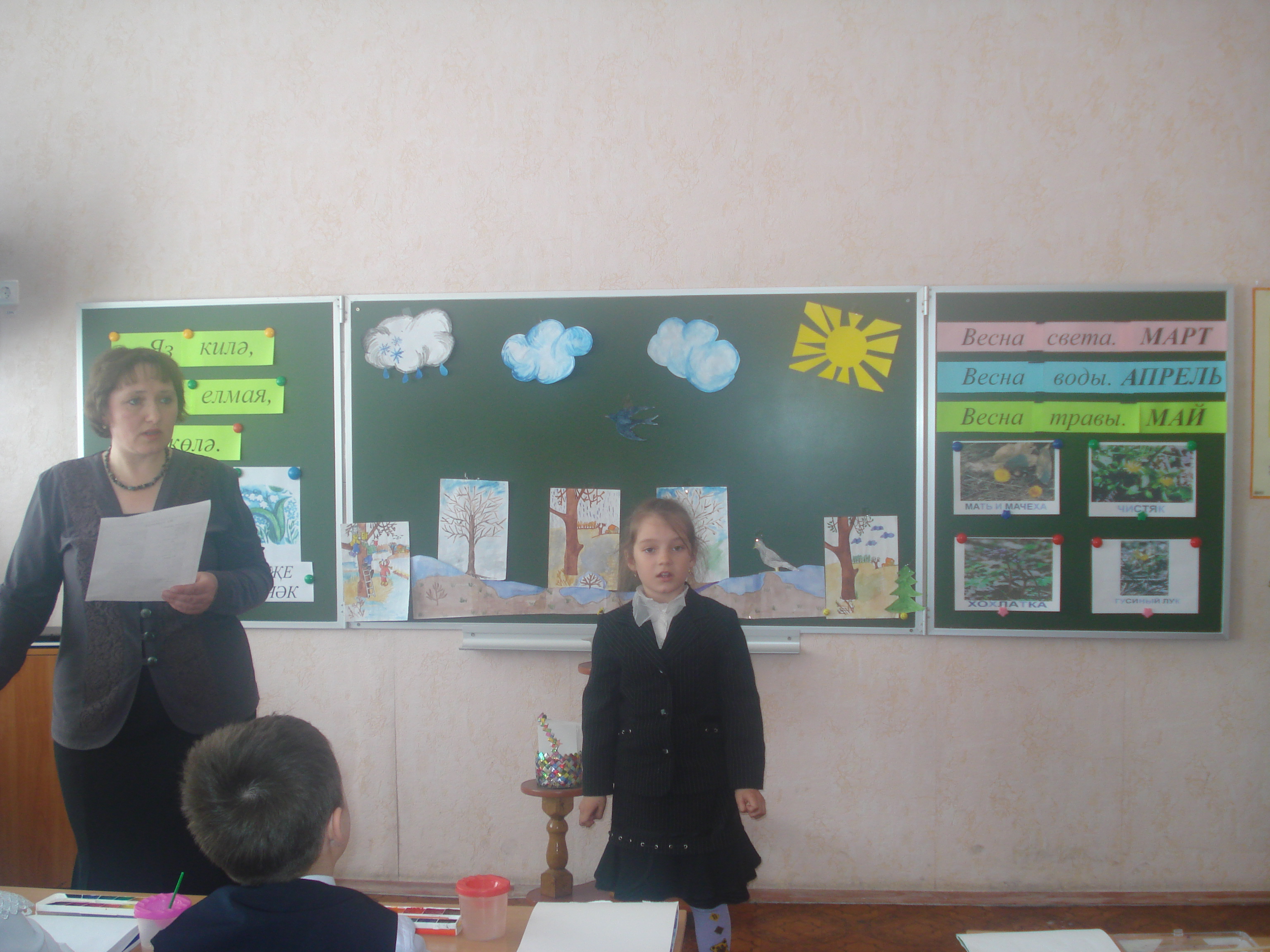 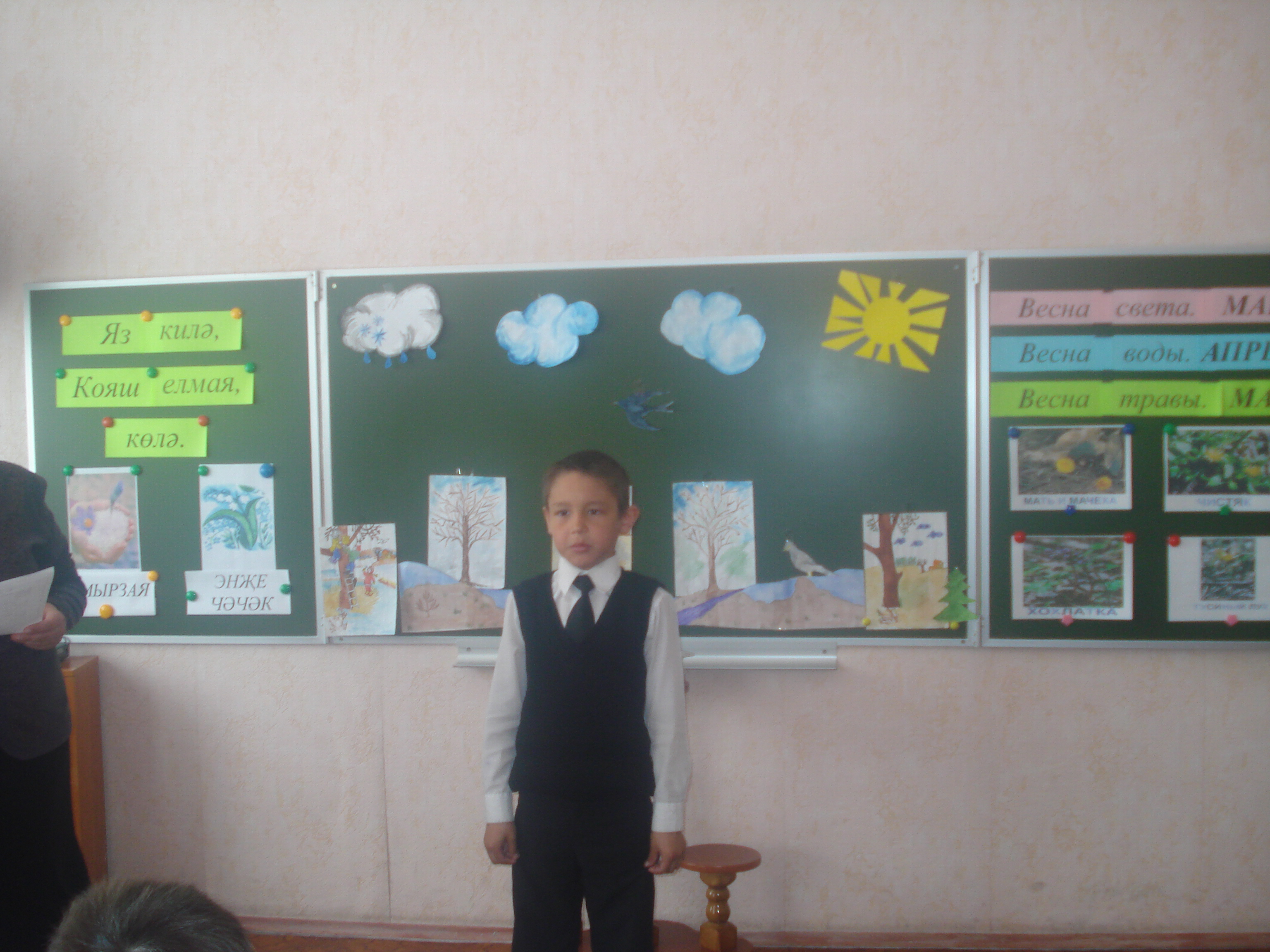 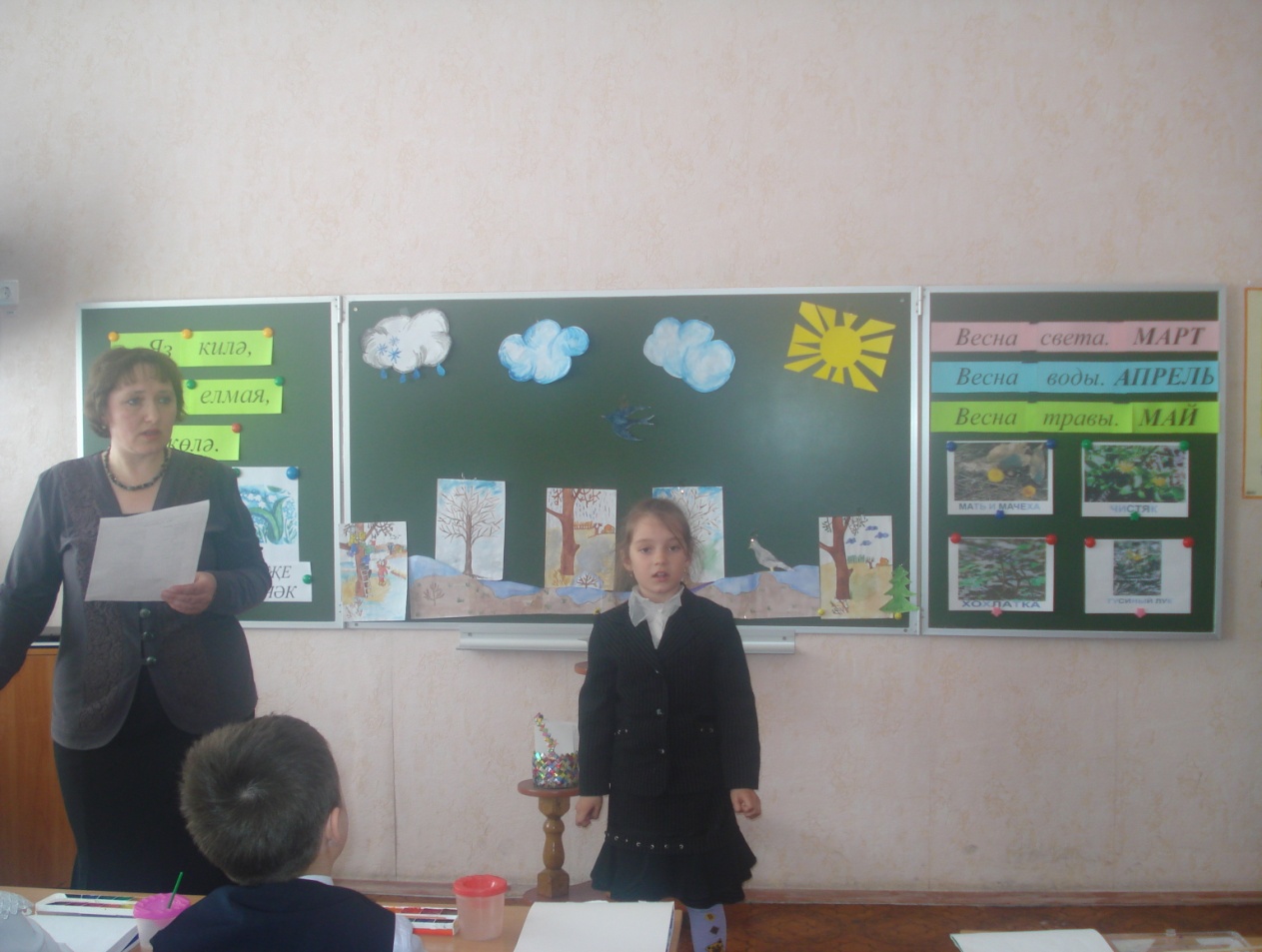 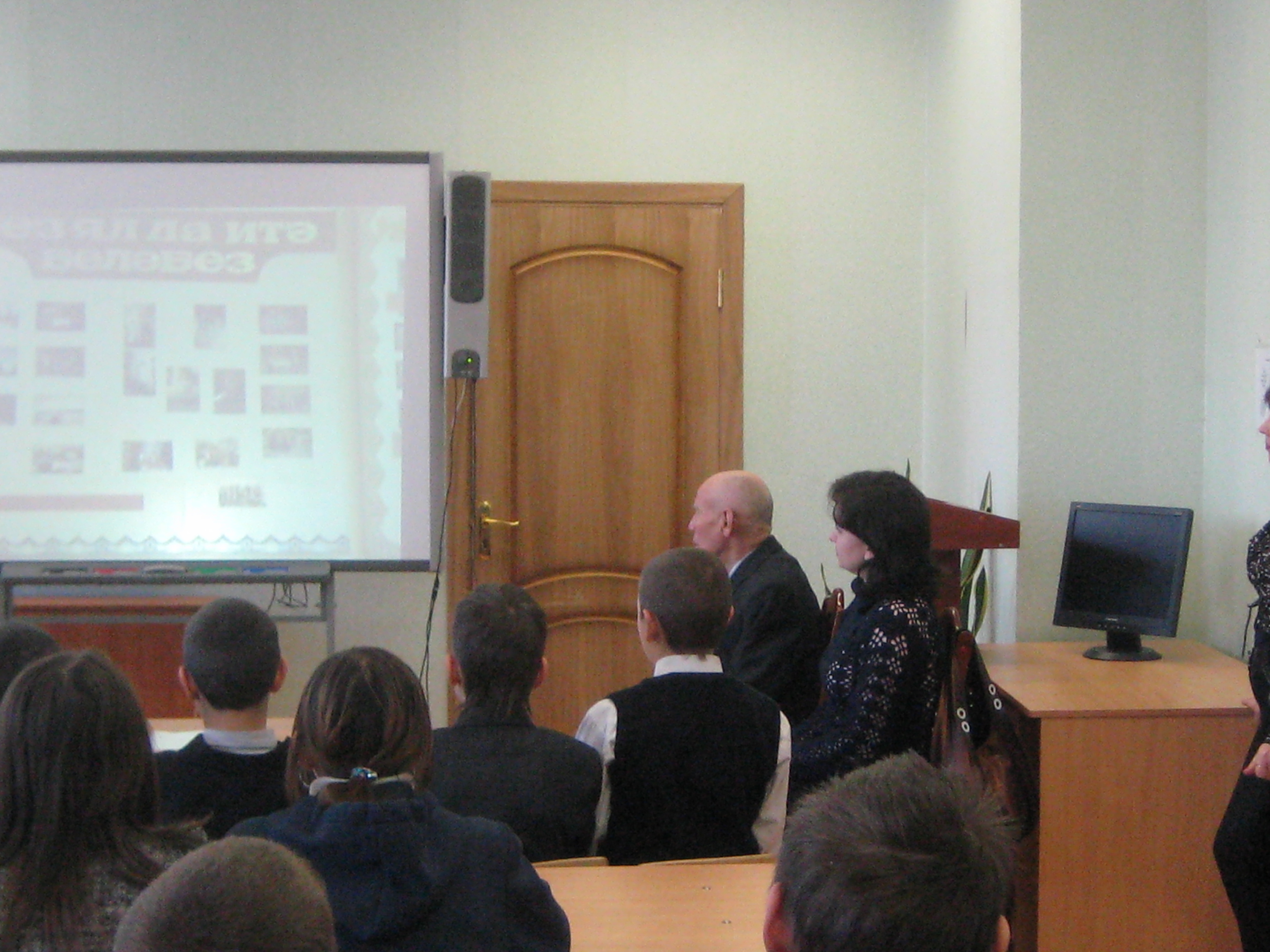 